SEND Careers Health Checklist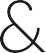 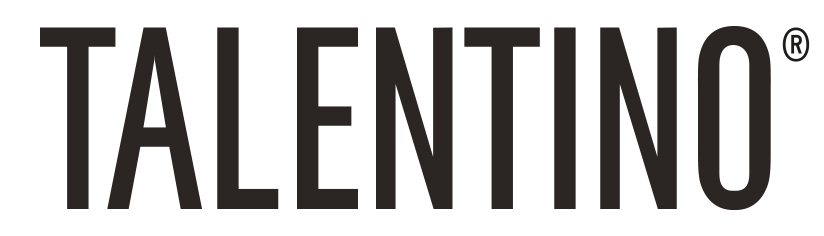 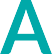 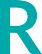 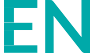 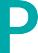 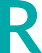 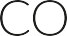 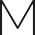 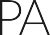 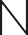 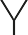 The SEND Gatsby Benchmark Toolkit	careersandenterprise.co.uk	5NoteFeedback from two Headteachers of Special Schools described how their recent Ofsted inspections used the new frameworks and identified what the Inspectors focused on:‘Evidence of improving destinations year on year, plenty about the golden thread, including EHCPs, outcomes, Annual Reviews paperwork, personal goals and linking up with discussions with a group of verbal KS3/4 pupils then tracking it back through the paperwork.Careers in terms of it being one of the building blocks of the whole curriculum.A ‘golden thread’ which runs through from aspirational outcomes (careers focused outcomes), how the curriculum supports these outcomes, what and how the curriculum is delivered to meet these outcomes, the wider experiences of pupils in terms of work experience, outcomes, impact.Looking at a sample of EHCP’s, Annual Reviews, pupils/parents contributions to Annual Review’s, interviewed staff and also pupils. They didn’t want to have a look, nor had time to read, any schemes of work.In the discussions the Inspector team had with leaders whether curriculum leaders, SLT, governors, teachers, TA’s, pupils, parents they tested out thewhat we were saying in terms of the vision of the school. Although they weren’t testing out anything specifically about careers as there wasn’t time, they were able to gain from answers/discussions, that the golden thread of preparation for life after school into either work, FE or community learning runs through everything from vision of the school, EHCP outcomes, IEP targets, PLP’s, the curriculum, what pupils were learning/had learnt and will be learning.As mentioned, there wasn’t time to speak specifically about careers nor for the team members to look in detail at careers. However, when talking with the team, all staff were able to weave into the focused conversations/discussions about ambition, life outcomes, process etc. If they were chatting to inspectors about Maths, they were able to weave into that conversation outcomes, ambition, aspiration etc re careers as well as the more specific maths infoAlthough they did not spend a lot of time looking at the information, they were very interested in our destinations tracking (we track for 4 years) – it’s a simple spreadsheet – but illustrates overtime the impact of the course’Name of InterviewerName of IntervieweeSchool nameSchool Type e.g. Special, SEMH, PRU, APNumber of pupils and structure e.g. 11-18Pupil Profile e.g. SEND, MLD, SLD,Description of the roles of the Careers TeamNumber of leavers in current yearDestinations of leavers in the previous yearItemAction neededDeadlineReviewAction completedCareers  LeadershipCareers  LeadershipCareers  LeadershipCareers  LeadershipCareers  LeadershipA Careers Leader has been appointed and is a member of SLT or is working closely with SLT in a meaningful way.The Careers Leader has applied for training and a bursary.The Careers Leader is receiving training.The Careers Leader has completed the training  successfully.The school has appointed a named Governor for Careers.The school is considering taking the Quality Standards in Careers Award or has already achieved the award.ItemAction neededDeadlineReviewAction completedCareers Strategy and ProgrammeCareers Strategy and ProgrammeCareers Strategy and ProgrammeCareers Strategy and ProgrammeCareers Strategy and ProgrammeStrategic Careers Plan has been created linking to whole school development / improvement plan.The school has registered with The Careers & Enterprise Company.The school has been contacted by and is working with an Enterprise Coordinator.The school has been allocated and is working with an Enterprise Adviser.The school belongs to the local Careers Hub.The school belongs to the local SEND Community of Practice.A Careers Programme has been created which is progressive and incorporates the needs of each and every student.The school uses Compass or Compass for Special Schools or Compass + to assess progress against the Gatsby Benchmarks.The Careers Programme is published and available on the website.The Careers Programme is published and available on our website and has accessible and relevant information for parents/carers.The Careers Programme is published and available on our website and has accessible and relevant information for students.The Provider Access Policy is published on the school website in the approved format.The school is able to demonstrate an approach of continuous improvement through an annual evaluation and regular reviews of the careers offering.Careers activities are purchased from organisations with the Matrix quality award for careers.The school works with the local Job Centre and the Support for Schools Programme.ItemAction neededDeadlineReviewAction completedGatsby BenchmarksGatsby BenchmarksGatsby BenchmarksGatsby BenchmarksGatsby BenchmarksAll schools must meet all benchmarks by September 2020.Careers GuidanceCareers GuidanceCareers GuidanceCareers GuidanceCareers GuidanceA Level 6 qualified Careers Adviser has been appointed either internally or services commissioned from an external Careers Adviser or the Local Authority.Provision of Personal Guidance is offered from a L6 qualified Careers Adviser – one Guidance meeting by age 16.Provision of Personal Guidance is offered from a L6 qualified Careers Adviser – one Guidance meeting by age 18.Young Person’s Career Experience at school/collegeYoung Person’s Career Experience at school/collegeYoung Person’s Career Experience at school/collegeYoung Person’s Career Experience at school/collegeYoung Person’s Career Experience at school/collegeBy 14 has accessed/been supported to access LMI Careers Information to inform careers decisions.Information has been provided on the importance of Maths and Science that lead to STEM Careers where appropriate.Girls have had additional input in developing STEM related careers where appropriate.By age 16, has had a meaningful encounter with sixth form providers e.g. FE College, Apprenticeship provider.Offered Personal Guidance interviews, one by 16, one by 18.Have experienced a meaningful employer encounter between Years 7 and 13 annually.Have experienced two work experiences one by 16, one by 18.Have visited a minimum of two Universities/FE Colleges by age 18 if University is the preferred career destination.School leavers are invited to join school’s alumni network on leaving.Students are able to access their individual Careers records or/and with support.ItemAction neededDeadlineReviewAction completedConsiderations for young people with SEND – show evidence that you have considered:Considerations for young people with SEND – show evidence that you have considered:Considerations for young people with SEND – show evidence that you have considered:Considerations for young people with SEND – show evidence that you have considered:Considerations for young people with SEND – show evidence that you have considered:The school has utilised the revised SEND Gatsby Toolkit on The Careers & Enterprise Company website.The school has considered the joint Gatsby/The Careers & Enterprise Company statement on careers and SEND.The school has considered the GatsbyPerspectives on SEND  publication.Show how you have considered the following aspects of career development for students with SEND:Show how you have considered the following aspects of career development for students with SEND:Show how you have considered the following aspects of career development for students with SEND:Show how you have considered the following aspects of career development for students with SEND:Show how you have considered the following aspects of career development for students with SEND:Considered the widest possible range of optionsConsidered how to raise aspirationsConsidered how to support families / engage families moreIncreased authentic employer encountersDifferentiated your careers offering as appropriate for your students;Improved career development for Looked After Children and children in APs and PRUs;Utilised 16-19/25 bursaries if applicable;Utilised Access to Work funding for Job Coaches;Ensure Career decisions based on students’ aspirationsEnsure staff working from the presumption of paid workEffective use of EHC plans and transition planning processes where applicableLooked at the free SEND Careers resources on the Careers and Enterprise Company website, Education Training Foundation, NDTI and Barclays Life Skills websites for further support